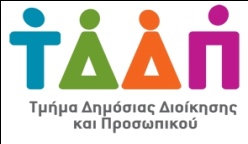 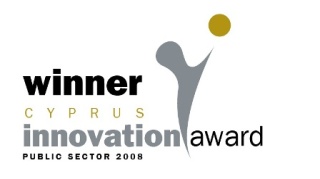 Αρ.Φακ. 04.02.032.02Προκήρυξη διαδικασίας  πλήρωσης κενής θέσηςEU Agency for large-scale IT systemsΣας ενημερώνουμε ότι, όπως μας γνωστοποιήθηκε μέσω  της Μόνιμης Αντιπροσωπείας  της Κύπρου στην Ευρωπαϊκή Ένωση (ΜΑΕΕ), το ίδρυμα  EU Agency for large-scale ΙT systems προκηρύσσει διαδικασία για  πλήρωση της  πιο κάτω κενής θέσης:Procurement Officer /Temporary Agent  (procurement sector)   Ref. No: eu-LISA/21/TA/AD5/9.1       Ημερομηνία λήξης υποβολής αιτήσεων: 29/11/20212. Για περισσότερες πληροφορίες  οι ενδιαφερόμενοι μπορούν να συμβουλευτούν την ιστοσελίδα του ιδρύματος στον σύνδεσμο: eu-LISA  JobsΤμήμα Δημόσιας Διοίκησης και Προσωπικού19 Οκτωβρίου,  2021ΚΥΠΡΙΑΚΗ ΔΗΜΟΚΡΑΤΙΑΥΠΟΥΡΓΕΙΟ ΟΙΚΟΝΟΜΙΚΩΝΤΜΗΜΑ ΔΗΜΟΣΙΑΣ ΔΙΟΙΚΗΣΗΣ             ΚΑΙ ΠΡΟΣΩΠΙΚΟΥ            1443 ΛΕΥΚΩΣΙΑ